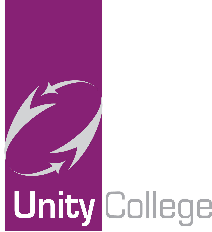 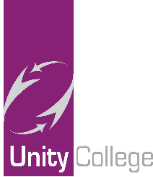 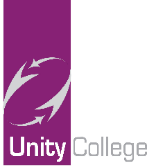 You will learnOnline ResourcesTeaching Resources/ LinksReadingDevelop inference skills and recognise the difference between explicit and implicit ideas.Analyse the writers’ word and method choices to identify their intentions.  Identify and choose most appropriate quotes to support opinion when reading a text.Analyse the structure and methods used in a variety of effective speeches.How to structure a reading response answer effectively, including quotes and analysis.Summarise the main ideas in a text & identify point of view.To develop contextual knowledge of literary texts.WritingExtend your range of sentence structures.How to make effective structural choices.How to choose, develop & sequence ideas.Explore appropriate tone and register.Develop and experiment with a wider range of vocabulary.Of Mice and Men Exploration: https://app.senecalearning.com/classroom/course/092cd2fb-8e25-41c9-b577-877352b9d9a7/section/e59b7401-7004-42be-94cc-c962edafea47/session Audio Book - https://www.youtube.com/watch?v=K6HHFYmWzCA&list=PLVin-e72zaDAFbqVlEgq9s5OvFoQoGoo1&safe=active Context - The Great Depression: https://www.history.com/topics/great-depression Spark Notes: https://www.sparknotes.com/lit/micemen/ Inference: https://www.bbc.co.uk/bitesize/guides/zcxqg82/revision/1https://www.bbc.co.uk/bitesize/topics/z43g87h/articles/z6h6wnbVaried sentence openings:https://www.bbc.co.uk/bitesize/guides/zybhcwx/revision/3Range of sentences: https://www.englishclub.com/writing/sentence-variety.htmAmbitious vocabulary: https://www.bbc.co.uk/bitesize/guides/zc4sk7h/revision/1Writing to analyse: https://www.bbc.co.uk/bitesize/guides/z9ktpv4/revision/1 Collins KS3 English All-in-one revision & practice book: Reading pages 4-39; 148-158Writing: pages 40-57; 62-63; 70-73; 160-166; 168; 171Oxford AQA KS3 English Language Year 8 – Preparing for Paper 1 & 2 pages 1-19CGP Key Stage Three Spelling, Punctuation & Grammar Guide – The Work BookCGP Key Stage Three Spelling, Punctuation & Grammar Guide – The Work BookAdditional Resources:Seneca Learning online learning platform; BBC Bitesize website, Young Writers online website; Jumpmag website (etymology for children).Additional Resources:Seneca Learning online learning platform; BBC Bitesize website, Young Writers online website; Jumpmag website (etymology for children).Additional Resources:Seneca Learning online learning platform; BBC Bitesize website, Young Writers online website; Jumpmag website (etymology for children).You will learnOnline ResourcesTeaching Resources/LinksTeaching Resources/LinksCalculating with FractionsIdentify fractions as more than a half or less than a half.Order fractions.Add and subtract fractions with any size denominator.Multiply integers and fractions by a fraction.Use appropriate methods for multiplying fractions.Find the reciprocal of a number.Divide integers and fractions by a fraction.Use strategies for dividing fractions.Write a mixed number as an improper fraction.Use the four operations with mixed numbers.Straight Line GraphsRecognise when values are in direct proportion with or without a graph.Plot graphs and read values to solve problems.Plot a straight-line graph and work out its gradient.Plot the graphs of linear functions.Write the equations of straight-line graphs in the form 𝑦 = 𝑚𝑥 + 𝑐.Hegarty Maths Clips:60666869707071808080NN205206201207-209KS3 CGP Textbook 2 Pages:Section 5 Page 57 – 68Section 5 Page 57 – 68Section 5 Page 57 – 68Section 5 Page 57 – 68Section 5 Page 57 – 68Section 5 Page 57 – 68Section 5 Page 57 – 68Section 5 Page 57 – 68Section 5 Page 57 - 68Section 5 Page 57 – 68NNNNNKS3 Pearson Core 2 Progress in Mathematics book:Unit 8.1 Page 198Unit 8.1 Page 199Unit 8.2 Page 200Unit 8.3 Page 203Unit 8.3 Page 204Unit 8.4 Page 206Unit 8.4 Page 206Unit 8.4 Page 207Unit 8.5 Page 209Unit 8.5 Page 210Unit 9.1 Page 223Unit 9.1 Page 224Unit 9.1 Page 225Unit 9.2 Page 227Unit 9.3 Page 231Additional Resources:Pearson Purposeful Practice 2: Chapter 8 Page 83 - 91Pearson Purposeful Practice 2: Chapter 9 Page 93 - 97Additional Resources:Pearson Purposeful Practice 2: Chapter 8 Page 83 - 91Pearson Purposeful Practice 2: Chapter 9 Page 93 - 97Additional Resources:Pearson Purposeful Practice 2: Chapter 8 Page 83 - 91Pearson Purposeful Practice 2: Chapter 9 Page 93 - 97Additional Resources:Pearson Purposeful Practice 2: Chapter 8 Page 83 - 91Pearson Purposeful Practice 2: Chapter 9 Page 93 - 97You will learnOnline ResourcesTeaching Resources / LinksWaves 4.3 and 4.4To be able to explain:The link between amplitude and energy.The effect of radiation on living cells.The differences between transverse and longitudinal waves.Kerboodle Digital book Activate 2 – Pages 56 to 65Seneca learning –Science: KS3 – 3.3 WavesCGP Key Stage 3 Science book (green) p.136 – 137 and 145 - 149The Earth in the Universe 7.3 and 7.4To be able to explain:How an increase in greenhouse gases has increased the temperature on the Earth.How carbon is recycled.How human activities affect the carbon cycle.Why different extraction methods are used for different metals.Why recycling some materials is particularly important?Kerboodle Digital book Activate 2 – Pages 106 to 119Seneca learning – Science: KS3 – 2.8.3 Cycles, 2.8.5 Resources, 2.8.6 The AtmosphereCGP Key Stage 3 Science book (green) p.97 to 100Additional Resources:https://www.bbc.co.uk/bitesize/https://www.thenational.academy/https://www.freesciencelessons.co.uk/  Additional Resources:https://www.bbc.co.uk/bitesize/https://www.thenational.academy/https://www.freesciencelessons.co.uk/  Additional Resources:https://www.bbc.co.uk/bitesize/https://www.thenational.academy/https://www.freesciencelessons.co.uk/  You will learnOnline ResourcesTeaching Resources /Links1.To understand what money is and where it comes from.2. To understand the reasons behind Burnley’s growth as a town.3. To understand the difference between primary and secondary jobs in the economy.4. To begin to understand why the coal industry in Burnley declined.5. To understand the reasons for the decline of the cotton industry in Burnley6. To understand what makes Nike a TNC.1. https://youtu.be/mrFc4cE2N9cWatch the video and make notes on how money has changed over time.2. https://www.nmrs.org.uk/mines-map/coal-mining-in-the-british-isles/ and https://www.nmrs.org.uk/mines-map/coal-mining-in-the-british-isles/lancashire-coalfield/the-burnley-coalfield/Use the maps to describe where the coalfields are and the distribution of coalfields in Burnley.6.https://www.arcgis.com/apps/MapJournal/index.html?appid=4042fea79ec1407abc9ff171a823ba18Master pack of resources are available upon request from the Humanities Office3. Geog.3 4th edition pages 48-514 Geog.3 4th edition pages 52-55You will learn Online ResourcesTeaching Resources/LinksCauses of World War OneExplain how the alliance systems worked.Explain the MAIN causes of World War One.To understand the reasons why countries built up their militaries.To understand how Franz Ferdinand was assassinated.To explain how the assassination of Franz Ferdinand caused World War One.To explain what the Schlieffen plan was and how it caused World War One.Explain why Britain joined World War One.Explain who was to blame for the war.Seneca Learning – This is a free interactive online learning site. You simply create an account and then click onto “Classes and Assignments” then “Join Class”.You then enter this class code smjbafpozs this will then set you a series of assignments.www.senacalearning.com BBC Bitesize - read through the information in the revise section and then watch the video. There is then a test section with questions.https://www.bbc.co.uk/bitesize/topics/z4crd2p Consider everything you have studied and answer this question. You can then email the answer to your teacher, using your school email.g.hargraves@unity.lancs.sch.uk l.wroe@unity.lancs.sch.uk t.shaun@unity.lancs.sch.uk a.rasul@unity.lancs.sch.uk Which was the most important cause of WW1?
-The Alliance System
-The assassination of Franz Ferdinand?     Paragraph 1 – Say what the alliance system was and explain how it caused World War One Paragraph 2 – Describe the assassination of Franz Ferdinand and explain how it caused World War OneConclusion -   Pick which you think was the most important reason and explain why you think this.KS3 History All-in-One Complete Revision and Practice textbook / revision book published by Collins Page 74-77You will learnOnline ResourcesTeacher Resources/LinksHolidays (transport) – to discuss what transport you normally use when travelling on holiday; to use a range of transportation in the past tense.Holidays (accommodation) – to recognise a range of accommodation types; to use adjectives to describe what the accommodation is like. Holidays (facilities) – to say what facilities a certain type of accommodation has and does not have. Holidays (activities) – to describe what you normally do on holiday; to give opinions on these activities; to justify your opinions on holiday activities with a range of adjectives. Booking question words – to recognise how to ask and respond to questions. https://quizlet.com/139601584/les-transports-types-of-transport-french-flash-cards/https://www.bbc.co.uk/bitesize/guides/zdy9hbk/revision/1https://www.youtube.com/watch?v=G9xfqYr9Ceshttps://quizlet.com/133381274/french-accommodation-flash-cards/https://www.bbc.co.uk/bitesize/guides/zd6y8xs/revision/1https://quizlet.com/8852159/le-logement-flash-cards/https://quizlet.com/113913071/french-hotel-facilities-flash-cards/https://www.french-games.net/frenchvocabulary?topic=Holiday%20activities&level=secondaryhttps://www.youtube.com/watch?v=KYAUIEa6LwIhttps://quizlet.com/gb/468821769/frenchholiday-activities-flash-cards/http://www.bbc.co.uk/languages/french/experience/hotel/Master pack of resources are available upon request from the MFL Office. KS3 workbooks can be purchased from the MFL Office.Additional Resources:PowerPoints on the above subtopics for holidays are available upon request from the MFL Office.Additional Resources:PowerPoints on the above subtopics for holidays are available upon request from the MFL Office.Additional Resources:PowerPoints on the above subtopics for holidays are available upon request from the MFL Office.You will learnOnline ResourcesTeacher Resources/LinksHolidays (activities) – to describe what you normally do on holiday; to give opinions on these activities; to justify your opinions on holiday activities with a range of adjectives. TV (programmes) – to recognise a range of programme types in German; to describe different programme types using a range of adjectives.TV (cinema) – to recognise a range of film genres in German; to write a film review using relevant topic vocabulary with opinion phrases and adjectives. 1. https://quizlet.com/395804745/holiday-activities-german-flash-cards/ https://www.german-games.net/germanvocabulary?topic=Holiday%20activities&level=secondary https://www.youtube.com/watch?v=QY67YkEF_HE 2. https://www.bbc.co.uk/bitesize/guides/zxb76fr/revision/2https://www.linguascope.com/secure/students/beginner/topic.php?language=german&topic=tv3.https://www.linguascope.com/secure/students/beginner/topic.php?language=german&topic=filmshttps://www.bbc.co.uk/bitesize/guides/zxb76fr/revision/1https://quizlet.com/20812703/german-vocab-film-genres-flash-cards/Master pack of resources are available upon request from the MFL Office. KS3 workbooks can be purchased from the MFL Office.Additional Resources:PowerPoints on Holidays, TV programmes and Cinema are available upon request from the MFL Office.Additional Resources:PowerPoints on Holidays, TV programmes and Cinema are available upon request from the MFL Office.Additional Resources:PowerPoints on Holidays, TV programmes and Cinema are available upon request from the MFL Office.You will learnOnline ResourcesTeacher Resources/LinksHolidays (accommodation) – to recognise a range of accommodation types; to use adjectives to describe what the accommodation is like. Holidays (facilities) – to say what facilities a certain type of accommodation has and does not have. Holidays (activities) – to describe what you normally do on holiday; to give opinions on these activities; to justify your opinions on holiday activities with a range of adjectives. TV (programmes) – to recognise a range of programme types in Spanish; to describe different programmes using a range of adjectives.https://quizlet.com/gb/520474753/holiday-accommodation-flash-cards/https://www.rocketlanguages.com/spanish/lessons/accommodation-in-spanish/https://quizlet.com/gb/490867252/holiday-facilities-flash-cards/https://quizlet.com/215543866/holiday-activities-spanish-flash-cards/https://www.youtube.com/watch?v=WSC7uzjFQfAhttps://www.spanishgames.net/spanishlessons?topic=Holiday%20activities&level=secondaryLinguascope | Beginners | Spanish | HobbiesLinguascope | Beginners | Spanish | TvMaster pack of resources are available upon request from the MFL Office. KS3 workbooks can be purchased from the MFL Office.Additional Resources:Lesson PowerPoints are available upon request from the MFL Office.Additional Resources:Lesson PowerPoints are available upon request from the MFL Office.Additional Resources:Lesson PowerPoints are available upon request from the MFL Office.You will learnOnline ResourcesTeacher Resources/LinksAlgorithmsLesson 5 – Pseudocode: write algorithms using pseudocode to create solutions for a variety of scenarios. Lesson 6 – Boolean: using Boolean to search for data and becoming familiar with the Boolean operators.Lesson 7 – End of unit test: complete paper test and multiple-choice test.Python Lesson 1 – What is Python? Investigate the use of Python and how to set up a new program.Lesson 2 – Outputting data: Use the print statement to create simple programs.Lesson 3 – Using calculations: Use basic operational operators to produce calculations using print. Lesson 4 – Storing data in variables: Understand and use variables to store data in a program.Office 365https://www.office.com/?auth=2Year 8 > Content Library > AlgorithmsDownload and save the workbook in the ‘Lesson Tasks’ section to view and complete the activities.Make use of the ‘Lesson Notes’ section to help support your learning.https://www.office.com/?auth=2Year 8 > Content Library > PythonDownload and save the workbook in the ‘Lesson Tasks’ section to view and complete the activities.Make use of the ‘Lesson Notes’ section to help support your learning.KS3 Computer Science CGPp.77 – p.86You will learnOnline ResourcesTeaching Resources LinksYou will learn about drawing proportions of the face. You will be introduced to the grid system. You will draw a family member, someone famous or selfie.You will be asked to take photographs of family members, friends etc.  Digital development – use the editing software on your phone to change the colour, contrast and saturation.  Research portrait artists and present key features with images of their work. https://www.thedrawingsource.com/proportions-of-the-face.htmlhttps://www.youtube.com/watch?v=Z4lsy2SOm_Ahttps://www.youtube.com/watch?v=HghRXE8cbmEhttps://www.youtube.com/watch?v=OezMavBqWXcMaster pack of resources are available upon request from the Art Office.  Additional Resources:www.tate.org.ukwww.craftscouncil.org.ukwww.textileartist.orgwww.vam.ac.ukwww.theartstory.orgwww.thestudentartguide.co.ukwww.bbc.co.uk/bitesize Additional Resources:www.tate.org.ukwww.craftscouncil.org.ukwww.textileartist.orgwww.vam.ac.ukwww.theartstory.orgwww.thestudentartguide.co.ukwww.bbc.co.uk/bitesize Additional Resources:www.tate.org.ukwww.craftscouncil.org.ukwww.textileartist.orgwww.vam.ac.ukwww.theartstory.orgwww.thestudentartguide.co.ukwww.bbc.co.uk/bitesizeYou will learnOnline ResourcesTeaching Resources/ LinksUnit of Work: Melody and ChordsIn this unit of work, you will learn how to read treble clef notation. You will also explore what makes a good melody before analysing and composing your own melody. You will also expand on this and begin to explore chords and how chords and melodies interact with one another. Learning Objectives: To understand treble clef notation. To recognise note of the treble clef. To recognise the features of a good melody.To compose an effective melody.To understand how to construct a chord.To notate ideas accurately. UC Music Department YouTube Channelhttps://bit.ly/2FEtouh Focus on Soundhttps://unity-college.musicfirst.co.uk School ID: unity-college (app only)Username: Same as your college computer log in, e.g. JSmith20Password: Unity123 (capital U)Musical Online Escape Roomhttps://forms.gle/7N8bye2UfKWF7GBc9 Master pack of resources are available upon request from the Art Office.Additional Resources:www.bbc.co.uk/bitesize Additional Resources:www.bbc.co.uk/bitesize Additional Resources:www.bbc.co.uk/bitesize You will learnOnline ResourcesTeaching Resources/LinksFood Safety & Food HygieneTo recap on the principles of hygiene and safetyHealthy EatingTo understand the 8 healthy guidelines (BEEDKEED)To recognise how ‘snack foods’ are made and their contentTo investigate how calories, work along with balancing energy consumptionNutritionTo understand what nutrition is To recognise the two main areas; Macro and Micro NutrientsTo understand the function and sources of the nutrientsPractical Work (Optional)Encourage you to carry out practical work at home and also linking homework to the practical activities – Pineapple Upside Cake/ Quiche/ Pasties/ Breadwww.foodafactoflife.co.ukSection on 11-14yrs – use drop menu for healthy eating and nutritionwww.bbcteach.co.ukDesign & Technology – Food Technology – Food Preparation & Nutrition – class clips on energy balance, nutrition and healthy eatinghttps://royalrussell.planetestream.com(use of many videos on making of food – crisps, sweets, chocolate, pizza – Gregg Wallace BBC)KS3 textbook on Explore FoodDigital Textbookp.44 – 48Master pack of resources available upon request from the Technology Office.Additional Resources:Resources on Show My Homework.Videos to aid practical work at home as well as pictorial recipes.Additional Resources:Resources on Show My Homework.Videos to aid practical work at home as well as pictorial recipes.Additional Resources:Resources on Show My Homework.Videos to aid practical work at home as well as pictorial recipes.You will learnOnline ResourcesTeaching Resources/LinksMetals - Pewter Gift:You will learn:About metals, their properties, applications, uses and stock forms.How to work with pewter and the pewter casting process.How to design and communicate your ideas using a variety of different methods. How to work safely when completing a practical.How to develop and model your ideas. Challenges & Sketching Skills:You will learn:One-point perspective.Two-point perspective.Obliques drawing.Sketching skills.About different designers.What is Biomimicry. Metal source and origin:https://www.youtube.com/watch?v=9l7JqonyoKA&safe=activePewter casting process:https://www.youtube.com/watch?v=2SEnEY3Ef7w&safe=activeSafety in the workshop:https://www.youtube.com/watch?v=RRLpzQBqjPs&safe=activeCard modelling ideas:https://www.youtube.com/watch?v=jZYrwIpm8SI&safe=activeOne point, two point and isometric drawing:https://www.youtube.com/watch?v=fU8so10cXUo&safe=activeSketching using construction lines:https://www.youtube.com/watch?v=_uzSMAI5AuE&safe=activeWho is Harry Beck?https://www.youtube.com/watch?v=iBErp8qvWZg&safe=activeWho is Philippe Starke? https://www.youtube.com/watch?v=MSpgImZrgeI&safe=activeMaster pack of resources are available upon request for Pewter Gift and Sketching Challenges, from the Technology Office.Additional Resources:Watch the link videos in the middle column above and extend your work by describing each process using words or pictures.  Additional Resources:Watch the link videos in the middle column above and extend your work by describing each process using words or pictures.  Additional Resources:Watch the link videos in the middle column above and extend your work by describing each process using words or pictures.  You will learnOnline ResourcesTeaching Resources/ LinksWhat does the Quran teach Muslims?How do Muslims see God?Where do Muslims get their guidance from?To describe what fasting is/involves.To explain the significance of fasting.To consider why fasting is not the same for all Muslims.Understand what geometric designs are and why they are used.Be able to distinguish between geometric designs and other designs with reasons for their use.Explain why geometric designs are used in Islamhttps://www.youtube.com/watch?v=JE4MT-4wwU4https://www.bing.com/videos/search?q=adhan+in+a+child%27s+ear&ru=%2fvideos%2fsearch%3fq%3dadhan%2bin%2ba%2bchild%2527s%2bear%26FORM%3dHDRSC3%26adlt%3dstrict&adlt=strict&view=detail&mid=3E038B0D89F216DE9AA73E038B0D89F216DE9AA7&&FORM=VDRVRVhttps://www.bbc.co.uk/bitesize/topics/zfwhfg8/articles/znhjcqthttps://www.bbc.co.uk/religion/religions/islam/texts/quran_1.shtmlhttps://www.truetube.co.uk/film/great-british-ramadanhttps://www.youtube.com/watch?v=AkhstBO43u8https://www.youtube.com/watch?v=1eLsz3-gZ9w&safe=activehttps://www.youtube.com/watch?v=-SvOW9RZNa8https://www.youtube.com/watch?v=uszqzulHbuwhttps://www.youtube.com/watch?v=Z5P1N0-B4gUhttps://www.youtube.com/watch?v=MwzQkBKjNhQhttps://www.youtube.com/watch?v=ud6PBptUGaYhttps://www.youtube.com/watch?v=lvRDMZT-GyQhttps://www.bbc.com/bitesize/clips/zw37tfr https://www.youtube.com/watch?time_continue=283&v=pg1NpMmPv48&feature=emb_logoMaster pack of resources are available upon request from the Humanities Office.You will learn Online ResourcesTeaching Resources/LinksMoney management and the importance of this.Why is a Budget important?Look at what jobs would suit your desired lifestyle and help you make the right decisions for the future.Understanding why democracy is important and how it fits into the British way of life.Money and budgethttps://www.youtube.com/watch?v=x6ZFndKG0ggCareersCareers - BBC BitesizeDemocracyhttp://www.bbc.co.uk/newsround/30880972https://www.youtube.com/watch?v=GbLTwQwXqWcAdditional Resources:Barkley’s life skill lesson age 11 -14Additional Resources:Barkley’s life skill lesson age 11 -14Additional Resources:Barkley’s life skill lesson age 11 -14You will learnOnline ResourcesTeaching Resources/LinksTo know how to factor in exercise at home.To know how to carry out your own exercise session at home using minimal equipment.https://www.youtube.com/user/thebodycoach1Joe Wicks 30-minute PE lesson for everyone to have a go at – Fitness and fun.https://www.youtube.com/channel/UCu-rJFVlr7ZAZ0en3RRALPw Max Whitlock gymnastics sessions at home. Every Tuesday & Friday at 3:30pm.https://www.youthsporttrust.org/pe-home-learningPE activities that can be done individually or in pairs/small groups with a focus on the development of physical competence and actively learning the importance of personal skills to support social, emotional and mental wellbeing.https://www.youthsporttrust.org/60-second-physical-activity-challengesA fun ‘compete against yourself’ approach to physical activity with a focus on resilience and perseverance and the aim to achieve bronze, silver or gold medal aims. We have a range of activity cards and videos. https://www.youthsporttrust.org/active-learningTeaching wider school subjects such as English and Maths in a physical way so as to reduce children sitting for to long and making the learning fun e.g. timetable squats. https://burnleyleisure.co.uk/category/news/home-workouts/Master pack of resources are available upon request from the PE Office with examples of how you can exercise at home with minimal equipment.